План работы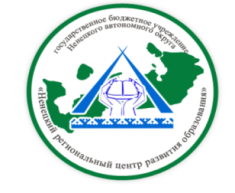 ГБУ НАО «Ненецкий региональныйцентр развития образования»на май 2022 годаВ течение месяцаДиректор  ГБУ НАО «НРЦРО»                                           О.Ю. КозицинаДатаМероприятиеМесто проведения и времяОтветственный4.05Итоговое сочинение (изложение) для учащихся 11 кл. для допуска на ЕГЭ дополнительный периодОбщеобразовательные организации НАОШамов А.С.5.05Модульный семинар «Песочная терапия в работе с детьми и взрослыми «Альтернатива песку или что делать, когда песка нет под рукой. Использование других видов арт-терапии совместно с песочной терапией»Категория: специалисты ОО Заполярного районацентр «ДАР»13.30заочная формаШевелева А.А.5.05МО ОРКСЭ «Формирование функциональной грамотности через введение в учебный процесс ОРКСЭ инновационных технологий» ГБУ НАО «НРЦРО» 15.30платформа ZOOMПетухова М.С.9.05Страничка ненецкого языка в ВК «День Победы»Группа НРЦРО в ВКонтактеВарницына О.И.11.05Программа просвещения родителей по вопросам детской психологии и педагогики «Семья НАО – компетентная семья»Онлайн-консультация «Как помочь ребенку определиться с выбором будущей профессии? Какие бывают ошибки» центр «ДАР»18.00заочная формаСолонович Е.А.11.05Совещание по Мониторингу 1 этапа в ИС МЭДК проекта 500+ и мониторингу реализации региональных дорожных картГБУ НАО «НРЦРО»Кабинет 2115.00Шамов А.С.12.05Семинар-практикум «Организация специальных образовательных условий для детей с ограниченными возможностями здоровья и детей-инвалидов в общеобразовательных организациях» (500+)Категория: зам. директора, члены ППк ГБОУ НАО «СШ с. Нижняя Пеша», ГБОУ НАО «СШ с. Великовисочное», ГБОУ НАО «СШ п. Хорей-Вер»центр «ДАР»15.00заочная формаБогданова Т.А.12.05Торжественное мероприятие по награждению победителей олимпиад и их наставниковГБОУ НАО «СШ № 3» 15:00Ижемцева Л.А.12.05ОБУЧАЮЩИЙ СЕМИНАР для руководителей ППЭ - ГИА 9 по заполнению обязательных форм и бланков учащихся. Очно и онлайн для селГБУ НАО «НРЦРО»Кабинет 2115.00Шамов А.С.12.05МО по воспитательной работе «Межличностные отношения: буллинг, троллинг, моббинг в детском коллективе»ГБУ НАО «НРЦРО» 15.30платформа ZOOMПетухова М.С.12.05МО СПО «Методика подготовки выпускников СПО к сдаче демонстрационного экзамена по стандартам Ворлдскиллс Россия»ГБУ НАО «НРЦРО»Кабинет 1915.30Туманова Е.Г.12.05Итоговое мероприятие по награждению участников конкурса профилактических проектов и программ; обзор лучших практик победителей и призеров регионального конкурсацентр «ДАР»15.00очная формаСолонович Е.А.13.05Конкурс «Letˊs sing» («Поем на иностранном»)    ГБОУ НАО «СШ № 1» 15.00Бороненко О. Н.13.05Торжественное мероприятие по награждению победителей олимпиад и их наставниковГБУ НАО «НРЦРО»Кабинет 2115.00Яковлева Н.П.13.05ОБУЧАЮЩИЙ СЕМИНАР для руководителей ППЭ - ГИА 9 по заполнению обязательных форм и бланков учащихся. Очно и онлайн для селГБУ НАО «НРЦРО»Кабинет 2115.00Шамов А.С.13.05Мероприятия по формированию стрессоустойчивости специалистов, работающих с семьями и детьми в рамках реализации плана «Десятилетия детства»центр «ДАР»09.00-12.30очная формаАртемова Е.А.Климина С.А.Безумова Н.В.Шевелева А.А.Вокуева Т.Б.Яковлева Ю.Б.16.05Курсы экспертов ЕГЭ ГБУ НАО «НРЦРО»кабинет 2115.30 Бороненко О. Н.16.05Итоговое собеседование по русскому языку как условие допуска к ГИА 9 – дополнительный периодОбщеобразовательные организацииШамов А.С.16.05Семинар-совещание по теме «Языки народов России в системе общего образования РФ»ГБПОУ НАО «НАЭТ»Талеева Л.Я.16.05Школа молодого педагога «Проблема и профилактика буллинга в школе»ГБУ НАО «НРЦРО»Кабинет 1915.00Климова О.Н.16.05Вебинар «Имею право знать: Безопасное лето - 2022»Категория: обучающиеся 5-11 классы, педагогицентр «ДАР»08.30заочная формаСолонович Е.А.16.05Окружное родительское собрание с участием представителей ООО «Национальная родительская ассоциация социальной поддержки семьи и защиты семейных ценностей» в рамках профилактической акции «Безопасное лето – 2022»18.00очно-заочная формаЗенина О.С.Солонович Е.А.16.05Профессиональная проба по специальности 43.02.15 «Поварское и кондитерское дело» для выпускников 9-х классов с ограниченным возможностями здоровья.ГБПОУ НАО «НАЭТ»15.00Туманова Е.Г.17.05Семинар «Деструктивное поведение в детско-подростковой среде: виды, причины возникновения и основы профилактики в условиях образовательной организации» (направление информационных и методических материалов по итогам мероприятия) (500+)Категория: педагоги ГБОУ НАО «ОШ п. Нельмин-Нос», ГБОУ НАО «СШ с. Нижняя Пеша»центр «ДАР»15.00заочная формаСолонович Е.А.17.05Апробация технологии печати и сканирования полного комплекта ЭМ в аудиториях ППЭ по обществознанию, иностранному языку с участием обучающихся 11 классовОбщеобразовательные организацииШамов А.С.18.05Курсы экспертов ЕГЭ ГБУ НАО «НРЦРО»кабинет 2115.30 Бороненко О. Н.19.05ГИА 9 Иностранный языкОбщеобразовательные организацииШамов А.С.23.05Зачет по курсам ОГЭ и ЕГЭГБУ НАО «НРЦРО»кабинет 2115.30 Бороненко О. Н.23.05Семинар «Использование метода школьной медиации в профилактике безнадзорности и правонарушений несовершеннолетних»Центр «ДАР»15.00очно-заочная формаЗенина О.С.23.05ГИА 9 МАТЕМАТИКАОбщеобразовательные организацииШамов А.С.26.05ЕГЭ География, Литература, ХимияОбщеобразовательные организацииШамов А.С.26.05Плановое заседание Главной аттестационной комиссии управления образования  Департамента ОКиС НАОГБУ НАО «НРЦРО» Кабинет № 1014.00Хабарова К.А.27.05ГИА 9 ОБЩЕСТВОЗНАНИЕОбщеобразовательные организацииШамов А.С.30.05ЕГЭ Русский языкОбщеобразовательные организацииШамов А.С.30.05Заседание рабочей группы «Система мониторинга качества дошкольного образования»ГБУ НАО «НРЦРО»кабинет 1910.00Владимирова А.Н.30.05Заседание рабочей группы «Система мониторинга эффективности руководителей ОО»ГБУ НАО «НРЦРО» кабинет директора 15.00Козицина О.Ю.31.05Заседание рабочей группы «Система организации воспитания обучающихся»ГБУ НАО «НРЦРО» кабинет 19 15.00Петухова М.С.31.05Заседание рабочей группы «Система оценки качества подготовки обучающихся»ГБУ НАО «НРЦРО» кабинет 19, 10.00Шамов А.С.МероприятиеМесто проведения и времяОтветственныйРесурсная площадка по направлению«Развитие и педагогическая поддержка игры как ведущего вида деятельности ребенка дошкольника» ГБДОУ НАО «Детский сад «Кораблик»Владимирова А.Н.Ресурсная площадка по направлению «Развитие речевой активности у воспитанников ГБДОУ НАО «Детский сад п. Красное» ГБДОУ НАО «Д- сад п. Красное»Владимирова А.Н.Ресурсная площадка по направлению «Эффективные формы работы с участниками образовательных отношений в приобщении детей дошкольного возраста к культуре и традициям русского народа»ГБДОУ НАО «ЦРР – детский сад «Гнездышко»Владимирова А.Н.КПК по обновленным ФГОС НОО и ООО (5 поток) – дистанционная формаГБУ НАО «НРЦРО»27.04 – 12.05Хабарова Е.В.методистыКПК по обновленным ФГОС НОО и ООО (5 поток) – очная формаГБУ НАО «НРЦРО»4 – 16 маяХабарова Е.В.методистыКурсы повышения квалификации «Основы вожатской деятельности»ГБУ НАО «НРЦРО»16 – 20 мая дистанционноПетухова М.С.Горячая линия по психологической поддержке ЕГЭ и ГИА для выпускников и их родителей: (818) 534-22-95 или 911-068-11-74центр «ДАР»09.00-17.00Артемова Е.А.Зенина О.С.Горячая линия ЕГЭ и ГИА для учителей и родителей (информационная поддержка): (818) 532-19-05ГБУ НАО «НРЦРО» 09.00-17.00Шамов А.С.Мониторинг исполнения рекомендаций психолого-медико-педагогической комиссии (1 этап)Категория: ГБОУ НАО «ОШ п. Нельмин-Нос», ГБОУ НАО «ОШ п. Шойна»Центр «ДАР»майБогданова Т.А.Климина С.А.Мониторинг по реализации Концепции развития сети служб медиации в Ненецком АО (Минюст России)Центр «ДАР»майЯковлева Ю.Б.Региональный этап Всероссийского конкурса социальной рекламы в области формирования культуры здорового и безопасного образа жизни «Стиль жизни – здоровье! 2022» (ФГБУ «Центр защиты прав и интересов детей»)Центр «ДАР»Май - октябрьСолонович Е.А.Демонстрационный экзамен по стандартам Ворлдскиллс в рамках промежуточной аттестации по компетенции «Лабораторный химический анализ»ГБПОУ НАО «НАЭТ»25-28 маяТуманова Е.Г.Окружной конкурс методических разработок для педагогов эстетического цикла предметов «Современный урок»ГБУ НАО «НРЦРО»Апрель - майКлимова О.Н.Региональный конкурс для выпускников начальной школы «Ученик года-2022»ГБУ НАО «НРЦРО»11 – 17 мая кабинет 14Шишалова А.А.Окружной заочный конкурс среди образовательных организаций на лучшую организацию работы по профилактике правонарушений несовершеннолетних ГБУ НАО «НРЦРО» Апрель - майСолонович Е.А.Организация проведения мониторинга качества преподавания родного (ненецкого) языка в 4 классах общеобразовательных организаций НАО в 2022 годуОбщеобразовательные организацииАпрель - майТалеева Л.Я.Региональный конкурс лучших методических разработок по финансовой грамотностиГБУ НАО «НРЦРО»Ипатова Т.П.Диагностика обучающихся по функциональной грамотностиГБУ НАО «НРЦРО»Ипатова Т.П.КПК по ДПП «Формирование финансовой грамотности обучающихся с использованием интерактивных технологий и цифровых образовательных ресурсов»ГБУ НАО «НРЦРО», дистанционноИпатова Т.П.КПК по ДПП «Школа современного учителя. Развитие функциональной грамотности»ГБУ НАО «НРЦРО», дистанционноИпатова Т.П.Региональный фестиваль открытых мероприятий «Мастерская успеха» для педагогов дополнительного образования ГБУ НАО «НРЦРО»Февраль - апрельИпатова Т.П.Книжно-иллюстративная выставка «Неизвестный, известный В.К. Арсеньев» (к 150-летию со дня рождения русского путешественника, географа, этнографа, писателя, исследователя Дальнего Востока)ГБУ НАО «НРЦРО»Февраль - сентябрьБахирева Н.М.Конкурс методических разработок внеурочных мероприятий «Я оттуда, где звезды зрелые…», к 90-летию П.А. Явтысого, ненецкого поэта, прозаика, художникаГБУ НАО «НРЦРО»Апрель - майБахирева Н.М.Региональный этап Всероссийского конкурса на лучшую поделку из вторичного сырья «Наши друзья-Эколята за раздельный сбор отходов и повторное использование материалов»ГБУ НАО «НРЦРО»Март - майПетухова М.С.Региональный этап Всероссийского конкурса программ и методических кейсов «Лучшая программа организации отдыха детей и их оздоровления»ГБУ НАО «НРЦРО»25 марта до 30.09.2022Петухова М.С.Региональный этап  XVII Всероссийского конкурса «За нравственный подвиг учителя»ГБУ НАО «НРЦРО»Январь – май 2022 Петухова М.С.Страничка ненецкого языка в ВКГруппа «НРЦРО» в Вконтакте   майВарницына О. И.Акция в соцсети НРЦРО «ВКонтакте» по теме «Мой край не обошла война»Общеобразовательные организации25 апреля – 13 маяВарницына О.И.Конкурс среди педагогических работников ОО НАО на лучшую разработку занятия по   профилактике ДДТТГБУ НАО «НРЦРО»апрель  - майСлезкин В.Б.Индивидуальные коррекционно-развивающие занятия с детьми / консультирование детей педагогом-психологом, социальным педагогомЦентр «ДАР»майспециалисты Центра «ДАР»Консультирование родителей (законных представителей), педагогических работников по вопросам обучения, развития и воспитания детейЦентр «ДАР»майспециалисты Центра «ДАР»Информационно-просветительская работа с населением в области предупреждения и коррекции недостатков в физическом и (или) психическом развитии и (или) отклонений в поведении детейЦентр «ДАР»майспециалисты Центра «ДАР»Участие в допросах несовершеннолетних по защите их прав (Следственный комитет РФ по Архангельской области и НАО, УМВД России по НАО)Центр «ДАР»майСолонович Е.А.Артемова Е.А.Участие в судебных заседаниях на время допроса несовершеннолетних (Мировые судьи НАО)Центр «ДАР»майспециалисты Центра «ДАР»Диагностика детско-родительских отношений (по определению суда, по запросу УМВД)Центр «ДАР»майАртемова Е.А.